Writing Memoir: From Free Write to Manuscript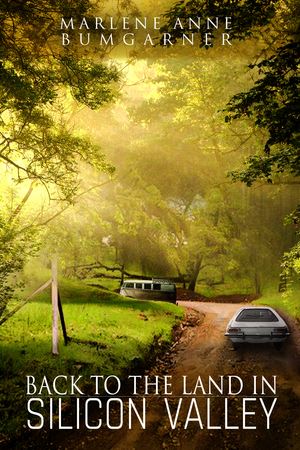 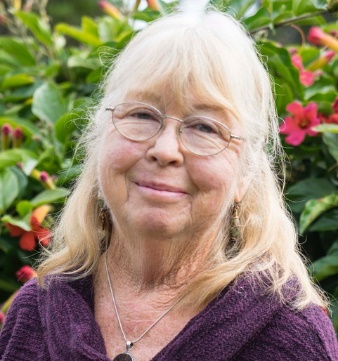 Village Santa Cruz County member Marlene Anne Bumgarner, author of Back to the Land in Silicon Valley, recently presented to our Writing Group, strategies on writing about our lives.

The presentation was very informative and I asked Marlene if she’d be willing to share her ideas and process in our newsletter, for those who missed the presentation.from Marlene: ‘Mary Howe asked me to share some of the elements of our Zoom memoir-writing workshop last week. Here, in a nutshell, is my presentation:Dedicate a journal just for memoir – lines for writing; blank pages for sketching and mind-mappingStart anywhere in your life – tell a story just like you would for a grandchildFree-write first – don’t censor yourself – then write for an hourThe physical process of writing connects your hand directly with your creative brain.Once you have a collection of stories, begin to organize themWhat is your theme? (Coming of age; Dealing with loss; Determination; Discrimination; Friendship)Develop a story arc – study fiction -- write like a novelistDecide on structure – chronological or thematic; stream of consciousnessNOW you can think about your audience, research details, start to muse a bitFive Elements of an Effective MemoirA focused theme. Identify an overarching theme, takeaway lesson, or message for your readers, and thread it through all the storiesConflict. ...We all like a bad guyA personal writing style. ... use supporting stories and details to bring your stories to lifeUse storytelling elements. ... First person, memory, musing, defining momentsTell the truth – memory is fallible – do your research, check with others who were thereFor more ideas about writing memoir, visit my blog at http://www.marlenebumgarner.com after Nov 1.’